Карта-памятка «Последовательность конструирования тапочек»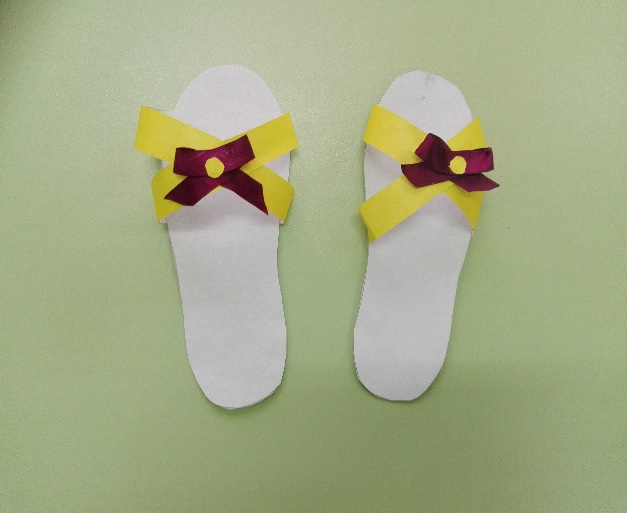 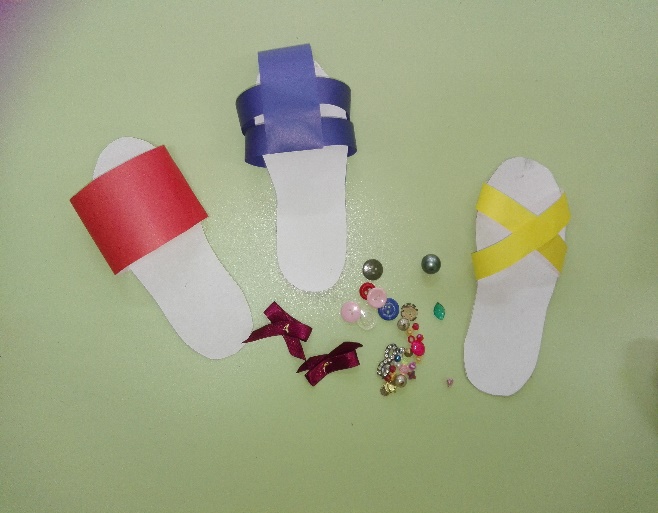 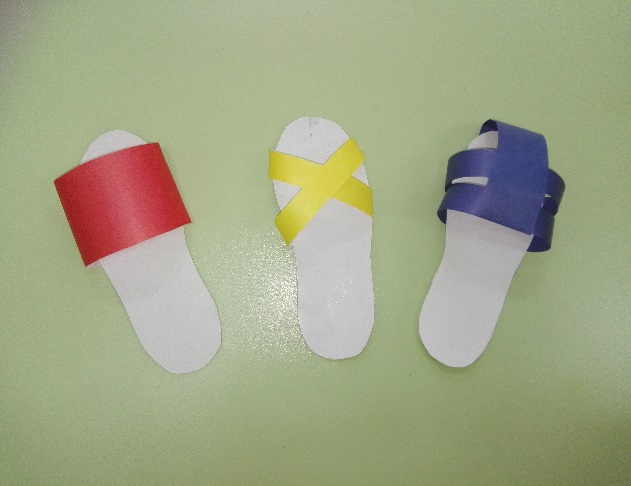 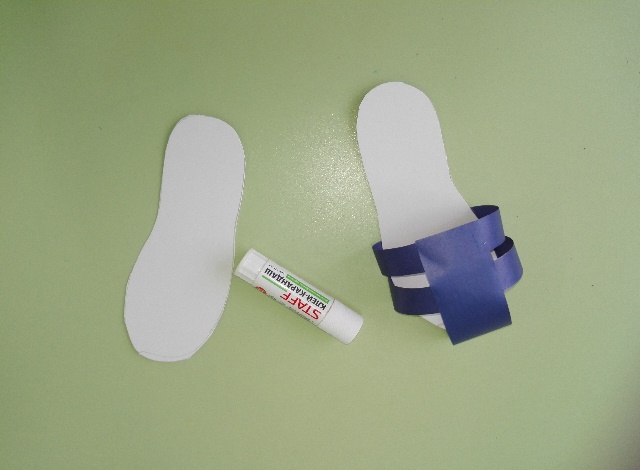 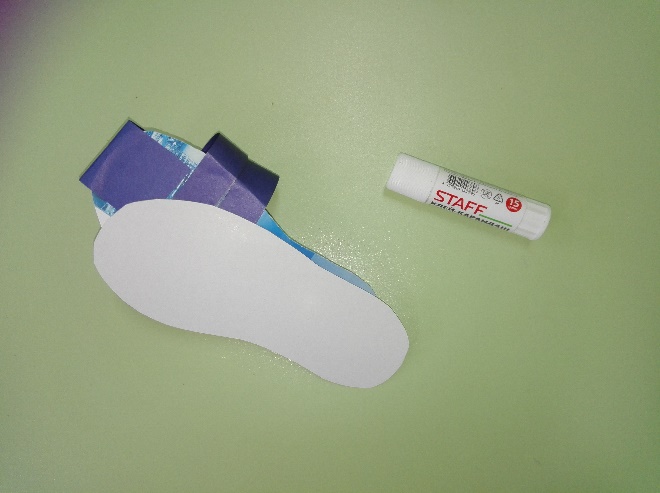 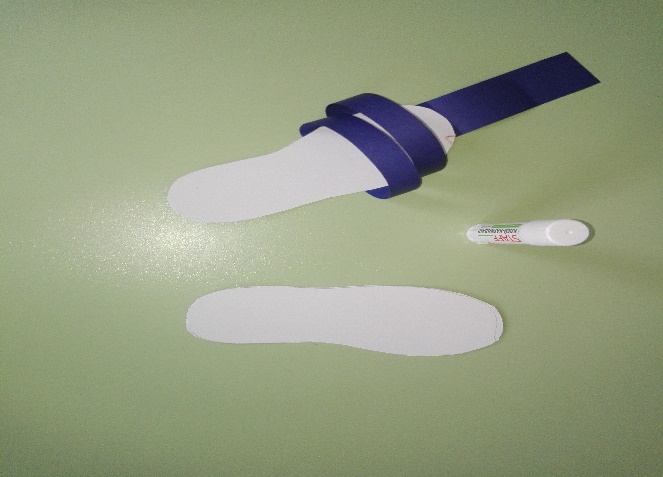 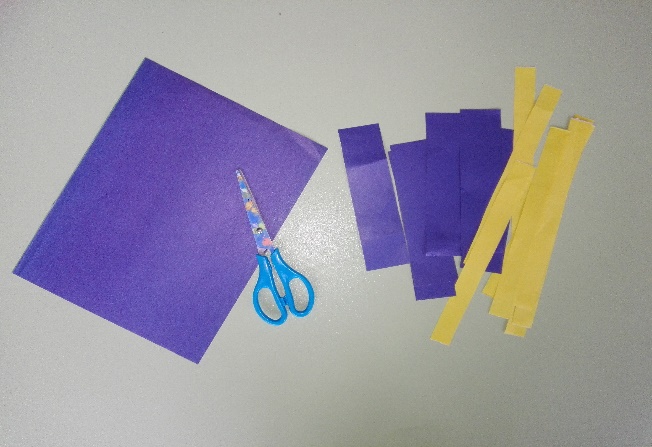 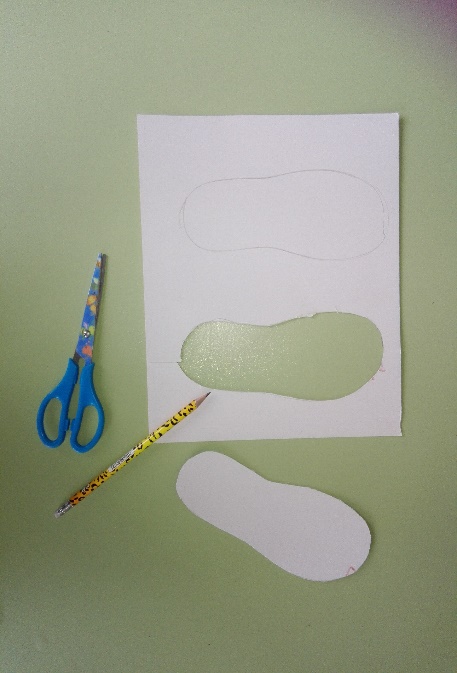 